部编版五年级语文下册第二单元测试卷含答案姓名：___________班级：___________考号：___________一、读拼音，写词语。           他dù jì（        ）小亮的才干，sī zì（        ）逼迫小亮立下一定要完成任务的jūn  lìng  zhuàng（        ）。但小亮shén jī miào suàn（        ），先他请来了cáo （        ） 老师。在老师的帮助下，轻松地完成了任务。二、给加点的字选择正确的读音。         妒忌(yǐ  jì)　     幔(màn  wàn)子    都督(dū  dōu)        水寨(zhài  zài)   丞(chéng  céng)相　 呐喊(nèi  nà) 调(tiáo  diào)度三、按要求做题。1.在下面的句子中填入读音为“jìnɡ”的字。这里树木葱茏，环境幽______，一条悠长的小______通向公园的深处，凉亭里干____的座椅上安____地坐着一位须发皆白的老人家，他就是令人尊______的季教授。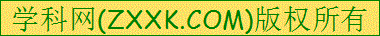 2.给下列句中的多音字加上拼音。A．当小亮睡着（    ）的时候，房间里的灯还在亮着（    ）。B．由于调（    ）动起了各部门的积极性，加上今年又风调（    ）雨顺，所以水稻获得了大丰收。C．人们看（    ）到：报警的不是值夜班的看（    ）守，而是被划破的玻璃。四、把词语补充完整。 一（    ）而（    ）          结（    ）成（    ）  （    ）（    ）害命           自（    ）自（    ）[来源:Z_xx_k.Com]请（    ）自（    ）          踉踉（    ）（    ） （    ）生（    ）力        三（    ）不过（    ）五、在括号里填带“然”字的两字词语。周瑜让诸葛亮三天内造好十万支箭，这（     ）是故意刁难，诸葛亮（     ）知道这是周瑜的阴谋，周瑜想不到诸葛亮（     ）答应了，第三天，诸葛亮（     ）借来十万多支箭。这令周瑜不得不（     ）起敬。六、选词填空。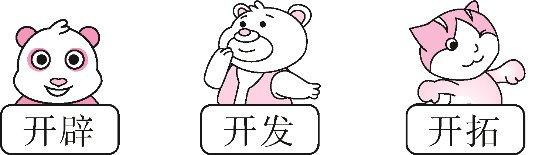 1．这种游戏可以（     ）孩子的智力。2．盖自（     ）以来，每受天真地秀，日精月华，遂有灵通之意。[来源:Zxxk.Com]3．我们要不断学习新的知识，大胆地（     ）进取。七、下列加点字的读音完全相同的一项是（　　）A．挑三拣四　  前面有一家酒店，门前挑着一面旗B．技折花落　  却打在树上，把那条哨棒折做两截C．抱头鼠窜　  望上一扑，从半空里蹿下来D．晴天霹雳　  使尽平生气力，从半空劈下来八、“心比天高，身为下贱”是《红楼梦》中对谁的判词？（      ）A．晴雯	B．袭人	C．黛玉九、“红娘”是哪部作品中的人物？（    ）A．西厢记	B．牡丹亭	C．桃花扇十、下列句子描写的是本单元课文中的哪个人物？选一选。①林黛玉　　　②诸葛亮　　③孙悟空　　　④武松1．身穿金甲亮堂堂，头戴金冠光映映。手举金箍棒一根，足踏云鞋皆相称。一双怪眼似明星，两耳过肩查又硬。挺挺身材变化多，声音响亮如钟磬。（    ）2．身长八尺，面如冠玉，头戴纶巾，身披鹤氅，飘飘然有神仙之概。（    ）3．身躯凛凛，相貌堂堂。一双眼光射寒星，两弯眉浑如刷漆。胸脯横阔，有万夫难敌之威风；语话轩昂，吐千丈凌云之志气。（    ）4．闲静时如姣花照水，行动处似弱柳扶风。（    ）十一、修改病句。（1）大厅里摆满了看演出的观众。____________________________________________________（2）校园里生满了白的、红的、黄的等五颜六色的花。____________________________________________________（3）我站在操场上，仔细地看着练习身体的同学们。___________________________________________________（4）我们班取得了竞赛第一名，大家的心里露出了胜利的喜悦。____________________________________________________十二、把下列歇后语补充完整，并选择相应的歇后语填空。（填序号）A．刘关张桃园三结义——___________________B．梁山泊的军师——_______________________C．孙猴子的脸——_________________________D．关公赴会——___________________________1．这六月的天气，可真是（    ），刚刚还晴空万里，现在却大雨倾盆。2．我们要搬家了，很多旧东西都成了（    ）了。十三、精彩回放。1.《水浒传》是我国古代著名的长篇小说，作者是元末明初的________。 我知道里面著名的故事:___________、___________、___________。 2.《西游记》是中国古代神话小说，是中国“四大名著”之一。书中的主要人物是唐僧、孙悟空、猪八戒、沙僧，其中“___________、___________、___________”等故事更是妇孺皆知，耳熟能详。 3.人闲桂花落，______________。______________，时鸣春涧中。十四、现代文阅读（一）课内阅读。这时候大雾漫天，江上的人连面对面都看不清。五更时分，船已经靠近曹军的水寨。诸葛亮下令把船头朝西，船尾朝东，一字摆开，又叫船上的军士（     ）擂鼓，（    ）呐喊。鲁肃吃惊地说：“如果曹兵出来，怎么办？”请葛亮笑着说：“雾这么大，曹操一定不敢派兵出来。我们只管饮酒取乐，雾散了就回去。”曹操得知江上的动静后，就下令说：“江上雾很大，敌人忽然来攻，必有理伏，我们看不清虚实，不要轻易出动。拨水军弓弩手朝他们射箭便是。”然后他又派人去旱寨调来六千名弓考手，到江边支援水军。一万多名弓弩手一齐朝江中放箭，箭好像下雨一样。诸葛亮又下令把船掉过来，船头朝东，船尾朝西，仍旧擂鼓呐喊，逼近曹军水寨受箭。1．用“    ”画出文中的比喻句。2．在括号中填上合适的关联词。3．诸葛亮这样做，各是为了什么呢？选一选。A．双面受箭，容易返回        B．使受箭面积更大C．虚张声势，迷惑曹军        D．让曹操摸不清楚虚实“大雾漫天”去取箭_____，“船头朝西，船尾朝东”目的是____，“一字摆开”是为了_____，“擂鼓呐喊”是为了_____。4．这两个文段最能表现诸葛亮的性格特点：_________、________。（用两个成语概括）5．诸葛亮笑着对鲁肃说：“我们只管饮酒取乐，雾散了就回去。”诸葛亮为什么会这样说呢？______________________________________________________（二）课外阅读林黛玉进贾府（片段）一语未了，只听后院中有人笑声，说：“我来迟了，不曾迎接远客！”黛玉纳罕道：“这些人个个皆敛声屏气，恭肃严整如此，这来者系谁，这样放诞无礼？”心下想时，只见一群媳妇丫鬟围拥着一个人从后房门进来。这个人打扮与众姑娘不同，彩绣辉煌，恍若神妃仙子：头上戴着金丝八宝攒珠髻，绾着朝阳五凤挂珠钗；项上带着赤金盘螭璎珞圈；裙边系着豆绿宫绦，双衡比目玫瑰佩；身上穿着缕金百蝶穿花大红洋缎窄裉袄，外罩五彩刻丝石青银鼠褂；下着翡翠撒花洋绉裙。一双丹凤三角眼，两弯柳叶吊梢眉，身量苗条，体格风骚，粉面含春威不露，丹唇未启笑先闻。黛玉连忙起身接见。贾母笑道：“你不认得他。他是我们这里有名的一个泼皮破落户儿，南省俗谓作‘辣子’，你只叫他‘凤辣子’就是了。”黛玉正不知以何称呼，只见众姊妹都忙告诉他道：“这是琏嫂子。”黛玉虽不识，也曾听见母亲说过，大舅贾赦之子贾琏，娶的就是二舅母王氏之内侄女，自幼假充男儿教养的，学名王熙凤。黛玉忙陪笑见礼，以“嫂”呼之。这熙凤携着黛玉的手，上下细细打谅了一回，仍送至贾母身边坐下，因笑道：“天下真有这样标致的人物，我今儿才算见了！况且这通身的气派，竟不像老祖宗的外孙女儿，竟是个嫡亲的孙女，怨不得老祖宗天天口头心头一时不忘。只可怜我这妹妹这样命苦，怎么姑妈偏就去世了！”说着，便用帕拭泪。贾母笑道：“我才好了，你倒来招我。你妹妹远路才来，身子又弱，也才劝住了，快再休提前话。”这熙凤听了，忙转悲为喜道：“正是呢！我一见了妹妹，一心都在他身上了，又是喜欢，又是伤心，竟忘记了老祖宗。该打，该打！”又忙携黛玉之手，问：“妹妹几岁了？可也上过学？现吃什么药？在这里不要想家，想要什么吃的、什么玩的，只管告诉我；丫头老婆们不好了，也只管告诉我。”一面又问婆子们：“林姑娘的行李东西可搬进来了？带了几个人来？你们赶早打扫两间下房，让他们去歇歇。”1．这段文字中王熙凤的肖像描写的作用是（    ）A．表现王熙凤的姿容俏丽。B．表现王熙凤的性格特征。C．表现王熙凤的身份地位和性格特征。D．表现王熙凤服饰的高雅华贵。2．下列对人物语言的理解不正确的一项是（ ）A．“我来迟了，不曾迎接远客！”“未写其形，先使闻声”，王熙凤放诞无礼、先声夺人的出场是一种“宣告”：各位听着，我凤姐来了；也是一种道歉：老祖宗．我迟到了。B．“天下真有这样标致的人物，我今儿才算见了！况且这通身的气派，竟不像老祖宗的外孙女儿，竟是个嫡亲的孙女，怨不得老祖宗天天口头心头一时不忘。”表面上是称赞了林黛玉的风姿，实际上却是在阿谀贾母，又不忘安慰迎春等那些嫡亲的孙女儿，真是圆滑之至。C．“正是呢！我一见了妹妹，一心都在他身上了，又是喜欢，是伤心，竟忘记了老祖宗。该打，该打！”王熙凤一心都在贾母身上，其虚伪和机变逢迎的性格暴露得淋漓尽致。D．“妹妹几岁了？可也上过学？现吃什么药？在这里不要想家想要什么吃的、什么玩的，只管告诉我；丫头老婆们不好了，也只管告诉我。”体现出凤姐对黛玉无微不至的真诚关怀，也显示了凤姐在贾府中的特殊地位和威仪。3．王熙凤初见黛玉时的表情变化是：（                     ）。4．文中贾母以“凤辣子”介绍王熙凤，流露出贾母怎样的感情？____________________________________________________十五、书面表达。[来源:学科网ZXXK]要求：生活中到处充满着爱，有父母师长给予的爱，有同学之间的爱……请用一件事写出你所感受到的爱。要求语句通顺连贯，内容具体，表达自己的真情实感。题目自拟，450字左右。参考答案一、妒忌    私自    军令状    神机妙算    曹    二、妒忌(jì)　 幔(màn)子  都督(dū)  水寨(zhài)　丞(chéng)相　 呐喊(nà)  调(diào)度三、1.静    径    净    静    敬    2.zháo    zhe    diào    tiáo    kàn    kān    四、饮    尽    伙    队    谋    财    言    语    勿    误    跄    跄    平    气    碗    冈    五、显然    当然    居然    果然    肃然    六、开发    开辟    开拓    七、D八、A九、A十、③    ②    ④    ①    十一、（1）大厅里挤满了看演出的观众。    （2）校园里开满了白的、红的、黄的等五颜六色的花。    （3）我站在操场上，仔细地看着锻炼身体的同学们。    （4）我们班取得了竞赛第一名，大家的脸上露出了胜利的喜悦。    十二、A.生死之交    B.无（吴）用    C.说变就变    D.单刀直入    C    B    十三、1.施耐庵    武松打虎    鲁提辖拳打镇关西    鲁智深倒拔垂杨柳    2.三打白骨精    大闹天宫    偷吃人参果    3.夜静春山空    月出惊山鸟    十四、（一）1.一万多名弓弩手一齐朝江中放箭，箭好像下雨一样。2．一边  一边3．D    A    B    C    4．神机妙算    胸有成竹    [来源:Zxxk.Com]5．诸葛亮对曹操的性格非常了解，料定曹操断然不敢出兵。[来源:学科网]（二）1．C2．D3．喜——悲——喜4．喜欢和宠爱。十五、示例：父母的爱从小到大，我认为我是这个世界上最幸福的孩子，因为父母对我的爱比天高，比海深。有一次在学校上课的时候，我忽然感觉脑袋非常疼，都听不了课了。老师发现我脸色苍白，觉得不对劲儿，问明白原因后，给我的父母打电话了。不一会儿，爸爸妈妈就过来了。妈妈匆匆走到我跟前，摸了一下我的额头紧张地说：“呀！怎么这么热，看来是发烧了得上医院啊！”妈妈牵着我的手，爸爸拎着我的书包，我们直奔医院。在车上，妈妈安慰我说：“没什么事，有我和你爸在什么病都会好的，你是男子汉，要坚强！”到了医院，妈妈急忙找到医生说：“快给我儿子看病！”医生不慌不忙地走过来看了我一眼若无其事地说：“小事儿，打滴流就行了！”爸爸妈妈终于松了一口气儿。我打滴流时，爸爸有时候出去给我买好吃的，有时出去给我买玩具，有时坐在床边逗我开心。妈妈一会儿帮我按摩脑袋，一会儿帮我按按肩，一会儿问我饿不饿，一会儿给我洗水果……看着看着，我的眼睛湿润了，一股暖流涌上心头，爸爸妈妈对我真好！在这个世界上，我真是最幸福的孩子。在爸爸妈妈无微不至地照顾下我很快就好了。我能上学了，他们看上去可开心了！爸爸妈妈，是一本读不完的书。他们给予我的爱，是我一辈子都忘不了的。现在我要好好学习，长大以后找个好工作，报答父母！